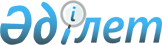 Бесқарағай аудандық мәслихатының 2022 жылғы 30 желтоқсандағы № 30/3-VІІ "2023-2025 жылдарға арналған Бесқарағай ауылдық округінің бюджеті туралы" шешіміне өзгерістер енгізу туралы
					
			Күшін жойған
			
			
		
					Абай облысы Бесқарағай аудандық мәслихатының 2023 жылғы 16 мамырдағы № 3/3-VIII шешімі. Күші жойылды - Абай облысы Бесқарағай аудандық мәслихатының 2023 жылғы 22 маусымдағы № 4/6-VIII шешімі
      Ескерту. Күші жойылды - Абай облысы Бесқарағай аудандық мәслихатының 22.06.2023 № 4/6-VIII (01.01.2023 бастап қолданысқа енгізіледі) шешімімен.
      Бесқарағай аудандық мәслихаты ШЕШТІ:
      1. Бесқарағай аудандық мәслихатының "2023-2025 жылдарға арналған Бесқарағай ауылдық округінің бюджеті туралы" 2022 жылғы 30 желтоқсандағы № 30/3-VІІ шешіміне келесі өзгерістер енгізілсін:
      1-тармақ жаңа редакцияда жазылсын:
      "1. 2023-2025 жылдарға арналған Бесқарағай ауылдық округінің бюджеті тиісінше 1, 2 және 3-қосымшаларға сәйкес, соның ішінде 2023 жылға келесі көлемдерде бекітілсін: 
      1) кірістер– 313343,8 мың теңге, соның ішінде:
      салықтық түсімдер – 29330,8 мың теңге; 
      салықтық емес түсімдер – 732,5 мың теңге;
      негізгі капиталды сатудан түсетін түсімдер-700,0 мың теңге;
      трансферттер түсімі – 282580,5 мың теңге; 
      2) шығындар – 321378,0 мың теңге; 
      3) таза бюджеттік кредиттеу – 0,0 мың теңге, соның ішінде: 
      бюджеттік кредиттер – 0,0 мың теңге; 
      бюджеттік кредиттерді өтеу-0,0 мың теңге;
      4) қаржы активтерімен операциялар бойынша сальдо-0,0 мың теңге, соның ішінде:
      қаржы активтерін сатып алу – 0,0 мың теңге; 
      мемлекеттің қаржы активтерін сатудан түсетін түсімдер – 0,0 мың теңге; 
      5) бюджеттің тапшылығы (профициті) – -8034,2 мың теңге;
      6) бюджет тапшылығын қаржыландыру (профицитін пайдалану) –8034,2 мың теңге, соның ішінде:
      қарыздар түсімі-0,0 мың теңге;
      қарыздарды өтеу-0,0 мың теңге;
      бюджет қаражатының пайдаланылатын қалдықтары- 8034,2 мың теңге.";
      көрсетілген шешімнің 1- қосымшасы осы шешімнің қосымшасына сәйкес жаңа редакцияда жазылсын.
      2. Осы шешім 2023 жылғы 1 қаңтардан бастап қолданысқа енгізіледі. 2023 жылға арналған Бесқарағай ауылдық округінің бюджеті
					© 2012. Қазақстан Республикасы Әділет министрлігінің «Қазақстан Республикасының Заңнама және құқықтық ақпарат институты» ШЖҚ РМК
				
      Бесқарағай аудандық мәслихатының төрағасы 

М. Абылгазинова
Бесқарағай аудандық
мәслихатының
2023 жылғы 16 мамырдағы
№ 3/3-VІІI шешіміне
қосымша
Бесқарағай аудандық
мәслихатының
2022 жылғы 30 желтоқсандағы
№ 30/3-VІI шешіміне
1-қосымша
Санаты
Санаты
Санаты
Санаты
Барлық кірістер (мың теңге)
Сыныбы
Сыныбы
Сыныбы
Барлық кірістер (мың теңге)
Кіші сыныбы
Кіші сыныбы
Барлық кірістер (мың теңге)
Атауы
Барлық кірістер (мың теңге)
1
2
3
4
5
І. Кірістер
313343,8
1
Салықтық түсімдер
29330,8
01
Табыс салығы
14913,3
2 
Жеке табыс салығы
14913,3
04
Меншiкке салынатын салықтар
14305,5
1 
Мүлiкке салынатын салықтар
610,0
3 
Жер салығы
400,0
4 
Көлiк құралдарына салынатын салық
13295,5
05
Тауарларға, жұмыстарға және қызметтерге салынатын iшкi салықтар
112,0
3
Табиғи және басқа ресурстарды пайдаланғаны үшін түсетін түсімдер
70,0
4
Кәсiпкерлiк және кәсiби қызметтi жүргiзгенi үшiн алынатын алымдар
42,0
2
Салықтық емес түсiмдер
732,5
01
Мемлекеттік меншіктен түсетін кірістер
732,5
5
Мемлекеттік меншіктегі мүлікті жалға беруден түсетін кірістер
732,5
04
Мемлекеттік бюджеттен қаржыландырылатын, сондай-ақ Қазақстан Республикасы Ұлттық Банкінің бюджетінен (шығыстар сметасынан) қамтылатын және қаржыландырылатын мемлекеттік мекемелер салатын айыппұлдар, өсімпұлдар, санкциялар, өндіріп алулар
0,0
1
Мұнай секторы ұйымдарынан және жәбірленушілерге өтем ақы қорына түсетін түсімдерді қоспағанда, мемлекеттік бюджеттен қаржыландырылатын, сондай-ақ Қазақстан Республикасы Ұлттық Банкінің бюджетінен (шығыстар сметасынан) қамтылатын және қаржыландырылатын мемлекеттік мекемелер салатын айыппұлдар, өсімпұлдар, санкциялар, өндіріп алулар
0,0
06
Басқа да салықтық емес түсiмдер 
0,0
1 
Басқа да салықтық емес түсiмдер 
0,0
3
Негізгі капиталды сатудан түсетін түсімдер
700,0
03
Жердi және материалдық емес активтердi сату
700,0
1
Жерді сату
700,0
4
Трансферттердің түсімдері
282580,5
02
Мемлекеттiк басқарудың жоғары тұрған органдарынан түсетiн трансферттер
282580,5
3
Аудандардың (облыстық маңызы бар қаланың) бюджетінен трансферттер
282580,5
7
Қарыздар түсімдері
0,0
01
Мемлекеттік ішкі қарыздар
0,0
2
Қарыз алу келісім-шарттары
0,0
8
Бюджет қаражатының пайдаланылатын қалдықтары
8034,2
01
Бюджет қаражаты қалдықтары
8034,2
1
Бюджет қаражатының бос қалдықтары
8034,2
Функционалдық топ 
Функционалдық топ 
Функционалдық топ 
Функционалдық топ 
Функционалдық топ 
Сомасы (мың теңге)
Кіші функция  
Кіші функция  
Кіші функция  
Кіші функция  
Сомасы (мың теңге)
 Бюджеттік бағдарламалардың әкімшісі
 Бюджеттік бағдарламалардың әкімшісі
 Бюджеттік бағдарламалардың әкімшісі
Сомасы (мың теңге)
Бағдарлама
Бағдарлама
Сомасы (мың теңге)
Атауы
Сомасы (мың теңге)
II.Шығындар
321378,0
01
Жалпы сипаттағы мемлекеттiк қызметтер
55231,0
1
Мемлекеттiк басқарудың жалпы функцияларын орындайтын өкiлдi, атқарушы және басқа органдар
55231,0
124
Аудандық маңызы бар қала, ауыл, кент, ауылдық округ әкімінің аппараты
55231,0
001
Аудандық маңызы бар қала, ауыл, кент, ауылдық округ әкімінің қызметін қамтамасыз ету жөніндегі қызметтер
55231,0
022
Мемлекеттік органның күрделі шығыстары
0,0
 07
Тұрғын үй- коммуналдық шаруашылығы
209670,2
3
Елдi-мекендердi көркейту
209670,2
124 
Аудандық маңызы бар қала, ауыл, кент, ауылдық округ әкімінің аппараты
209670,2
008
Елді мекендердегі көшелерді жарықтандыру
16105,0
009
Елді мекендердің санитариясын қамтамасыз ету
500,0
 011
Елді мекендерді абаттандыру мен көгалдандыру
193065,2
 08
Мәдениет, спорт, туризм және ақпараттық кеңiстiк
0,0
 1
Мәдениет саласындағы қызмет
0,0
124
Аудандық маңызы бар қала, ауыл, кент, ауылдық округ әкімінің аппараты
0,0
 006
Жергілікті деңгейде мәдени-демалыс жұмысын қолдау
0,0
2
Спорт 
0,0
124
Аудандық маңызы бар қала, ауыл, кент, ауылдық округ әкімінің аппараты
0,0
028
Жергілікті деңгейде дене шынықтыру-сауықтыру және спорттық іс-шараларды өткізу
0,0
 12
Көлік және коммуникация
18954,8
 1
Автомобиль көлігі
18954,8
124
Аудандық маңызы бар қала, ауыл, кент, ауылдық округ әкімінің аппараты
18954,8
013
Аудандық маңызы бар қалаларда, ауылдарда, кенттерде, ауылдық округтерде автомобиль жолдарының жұмыс істеуін қамтамасыз ету
18954,8
045
Аудандық маңызы бар қалаларда, ауылдарда, кенттерде, ауылдық округтерде автомобиль жолдарын күрделі және орташа жөндеу
0,0
13
Басқалар
37522,0
9
Басқалар
37522,0
124
Аудандық маңызы бар қала, ауыл, кент, ауылдық округ әкімінің аппараты
37522,0
057
"Ауыл-Ел бесігі" жобасы шеңберінде ауылдық елді мекендердегі әлеуметтік және инженерлік инфрақұрылым бойынша іс-шараларды іске асыру
37522,0
15
Трансферттер
0,0
1
Трансферттер
0,0
124
Аудандық маңызы бар қала, ауыл, кент, ауылдық округ әкімінің аппараты
0,0
048
Пайдаланылмаған (толық пайдаланылмаған)
нысаналы трансферттерді қайтару
0,0
III. Таза бюджеттік кредиттеу
0,0
Бюджеттік кредиттер
0,0
Бюджеттік кредиттерді өтеу
0,0
IV. Қаржы активтерімен операциялар бойынша сальдо
0,0
Қаржы активтерін сатып алу
0,0
Мемлекеттің қаржы активтерін сатудан түсетін түсімдер
0,0
V. Бюджет тапшылығы(профициті)
-8034,2
VI. Бюджет тапшылығын қаржыландыру (профицитін пайдалану)
8034,2
16
Қарыздарды өтеу
0,0
1
Қарыздарды өтеу
0,0
124
Аудандық маңызы бар қала, ауыл, кент, ауылдық округ әкімінің аппараты
0,0
056
Аудандық маңызы бар қала, ауыл, кент, ауылдық округ әкімі аппаратының жоғары тұрған бюджет алдындағы борышын өтеу
0,0